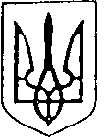 Україна                                                                                                               Більшівцівська  селищна  рада                                                                                              ІІІ сесія VIІI скликання РІШЕННЯвід 16 лютого 2021 року                                                              смт. Більшівці                № 219Про затвердження Статуту комунального                                                   некомерційного підприємства                                                                               «Центр первинної медико-санітарної                                                               допомоги» Більшівцівської селищної ради                                                                                у новій редакції             Відповідно до статті  26  Закону України «Про місцеве самоврядування в Україні», Закону України «Про державну реєстрацію юридичних, фізичних осіб-підприємців та громадських формувань», Закону України «Основи законодавства України про охорону здоров’я», Більшівцівська селищна рада вирішила:Затвердити Статут комунального некомерційного підприємства «Центр первинної медико-санітарної допомоги» Більшівцівської селищної ради .Уповноважити головного лікаря комунального некомерційного підприємства «Центр первинної медико-санітарної допомоги» Більшівцівської селищної ради Базилюк О.В. здійснити державну реєстрацію змін до Статуту відповідно до чинного законодавства.Cтатут комунального некомерційного підприємства «Центр первинної медико-санітарної допомоги»  Більшівцівської селищної ради об’єднаної територіальної громади Галицького району Івано-Франківської області у (новій редакції) , затверджений рішенням двадцять четвертої сесії сьомого скликання  Більшівцівської селищної ради від 13.12.2019 р, вважати таким, що втратив чинність.Контроль  за  виконанням  даного  рішення  покласти  на  постійну  комісію з питань освіти, культури, молоді, фізкультури та спорту, охорони здоров’я та соціального захисту населення.                                             Більшівцівський селищний голова                                      Василь Саноцький